                 Пульт дистанционного управленияУправление по средствам пульта ДУ всегда имеет преимущество 
перед управлением ножной педалью (при управлении при помощи
пульта ДУ педаль не работает). Для того что бы начать работу с пультом ДУ :Снимите крышку батарейного отсека пульта ДУ и вставьте 
две батарейки ААА (LR03).Нажмите кнопку частоты и удерживайте ее 4-6 секунд , затем 
не отпуская кнопку частоты включите автомобиль. Индикатор 
на пульте ДУ должен перейти из режима мигания в режим 
постоянного горения. Это означает что соединение успешно 
установлено. После каждой замены батареек процедуру
надо повторять. 
Если вы не пользуетесь пультом ДУ в течении 10 секунд, он
 автоматически отключается.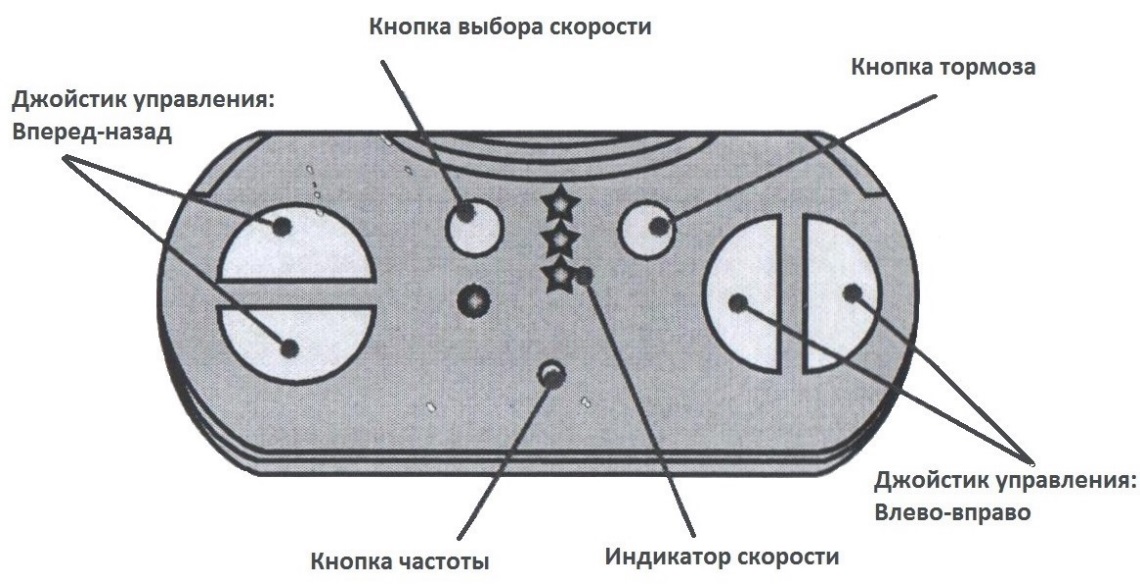 